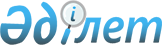 О внесении изменений и дополнения в распоряжение Премьер-Министра Республики Казахстан от 16 ноября 2018 года № 146-р "О Межведомственной комиссии по вопросам регулирования предпринимательской деятельности"Распоряжение Премьер-Министра Республики Казахстан от 2 октября 2019 года № 183-р
      Внести в распоряжение Премьер-Министра Республики Казахстан от 16 ноября 2018 года № 146-р "О Межведомственной комиссии по вопросам регулирования предпринимательской деятельности" следующие изменения и дополнение:
      в составе Межведомственной комиссии по вопросам регулирования предпринимательской деятельности, утвержденном указанным распоряжением:
      ввести:
      заместителя Председателя Агентства Республики Казахстан по противодействию коррупции (Антикоррупционная служба) (по согласованию);
      строку "вице-министр цифрового развития, оборонной и аэрокосмической промышленности Республики Казахстан" изложить в следующей редакции:
      "вице-министр цифрового развития, инноваций и аэрокосмической промышленности Республики Казахстан";
      строки:
      "секретарь партии "Нұр Отан", заместитель председателя (по согласованию)"; 
      "заместитель Председателя Агентства Республики Казахстан по делам государственной службы и противодействию коррупции (по согласованию)" исключить.
					© 2012. РГП на ПХВ «Институт законодательства и правовой информации Республики Казахстан» Министерства юстиции Республики Казахстан
				
      Премьер-Министр 

А. Мамин
